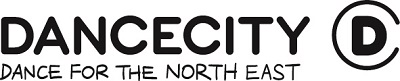 Dance City Job DescriptionBallet Teacher (Public Classes) - Part Time Fixed TermReports to: Classes and Events Coordinator Key Purpose: Teaching drop-in in-person and online adults Ballet classes to Beginners and Improvers levelHours:  Sundays 10.30am - 11.30 am and 11.30am - 12.30pmSeptember – December 2021 with option to continue next yearSalary:	£28 per hour Probationary Period: 4 months 	Notice period:	 4 weeks Duties & ResponsibilitiesPreparing engaging and challenging Ballet choreography suitable for absolute beginners up to improvers level. Classes should include a combination of exercises at the barre and phrases in the centreAs Dance City public classes do not work towards examinations, the class content need not match formal grading systems. Should be suitable for ad-hoc drop-in rather than a set course Teaching to in-person attendees in the studio and at-home audiences accessing the class on ZoomPreparing accessible and inclusive options for a wide range of abilities Adapting classes to meet the needs of attendeesProviding suitable music (classical and/or modern) on your own deviceTaking precautions to protect the health and safety of attendees including older adults and vulnerable adultsLiaising with the Classes and Events Coordinator to evaluate the classesPerson SpecificationEssentialPrevious experience teaching adults Ballet for absolute beginners up to improvers level.Qualification in Dance to degree level or above, or equivalent certificationApproachable, friendly and welcoming persona Excellent communication skills Reliable, with excellent time management skillsCalm and pro-active in an emergency Knowledge and understanding of physical needs of adults of all ages DesirableExperience teaching online classesExperience using the online platform ZoomRecent DBS certificate Training in First Aid Training in Safeguarding 